EUROPAEscribe los nombres de los seis continentes.¿Cómo te parece Europa un continente pequeño o grande? ¿Por qué?Nombra los límites geográficos de Europa.¿Por qué es importante el continente europeo?¿En qué zona de Europa está situada España?EL RELIEVECita algunas penínsulas europeas.Nombra algunas cordilleras del sur de Europa.Localiza las 5 cimas más altas de Europa, indicando lo que miden y en qué país se encuentran.Dibuja un esquema indicando el nombre de 3 islas del Norte de Europa y 3 del Sur.Localiza en este mapa los montes Urales, los montes escandinavos, los Pirineos, los Apeninos, los Balcanes y los Alpes.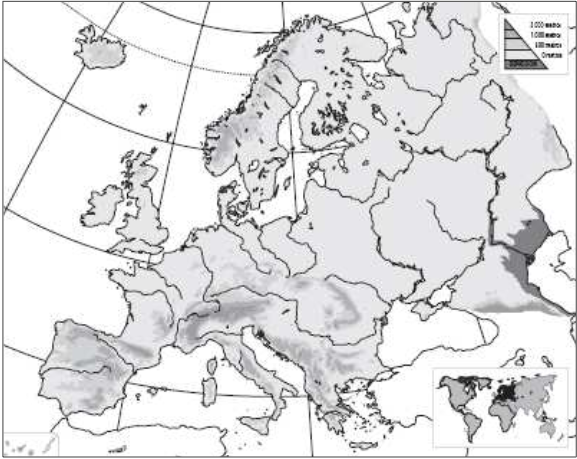 Córcega, Cerdeña y Sicilia son islas europeas que se encuentran en el mar _________________.Dónde crees que hace más frio, en la Península Itálica o en la Escandinava. ¿Por qué?LOS RIOS¿En qué mar desembocan los ríos más cortos del continente europeo?¿Cuál es el río más largo de Europa? ¿Y el más caudaloso?¿Cómo son los ríos que desembocan en el océano Atlántico?Dibuja sobre este mapa los nombres de los principales ríos de Europa.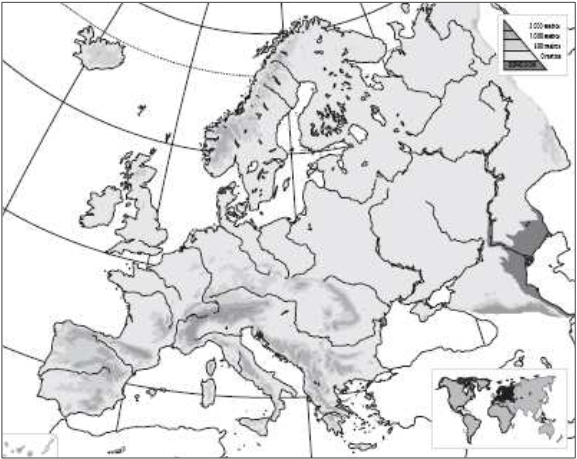 ¿Cuáles son los lagos más grandes de Europa?EL CLIMA¿Qué cinco tipos de climas podemos distinguir en el continente europeo?¿Qué tipo de clima se da en el norte de Europa? ¿Y en la zona oeste?LA POBLACIÓN¿Cuál es la población absoluta de Europa aproximadamente?¿Por qué crees que el crecimiento de la población europea es bajo?¿Es Europa un continente muy urbanizado? ¿Por qué?Nombra algunas de las ciudades de Europeas con más número de habitantes.Señala si las siguientes afirmaciones son verdadera o falsa:          - Europa es un continente bastante poblado. ______________          - La mayoría de los habitantes se concentran en el norte de Europa. _____________          - La distribución de la población europea es muy desigual. ______________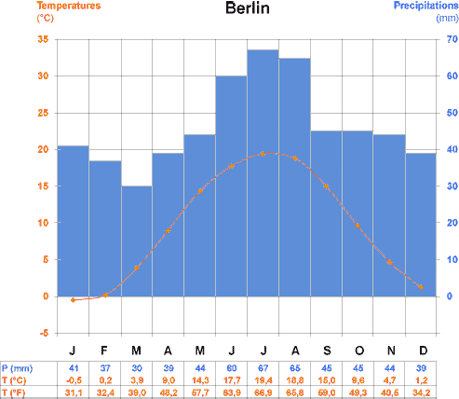 ¿Qué tipo de clima europeo representa el climograma de arriba?, ¿A qué ciudad podría representar?: